CURRICULUM VITAE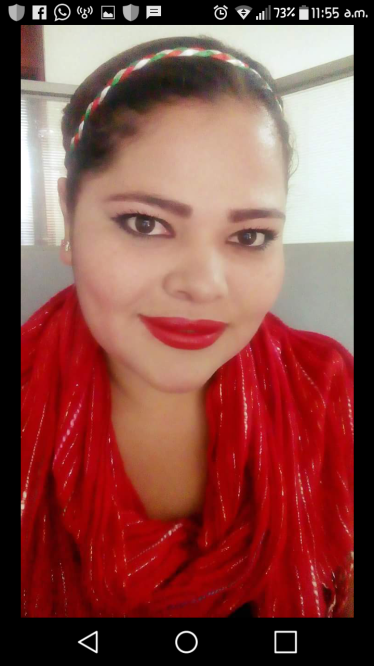 NOMBRE COMPLETO: HILDA OFELIA CASTRO BOJORQUEZPUESTO ACTUAL: COORDINADOR DE COMUNICACIÓN SOCIALDIRECCIÓN OFICIAL:CALLE PORRAS No. 201 ESQ. CON PALOMATELÉFONO OFICIAL:  1-37-83-51ULTIMO GRADO DE ESTUDIOS: LICENCIATURA EN CIENCIAS Y TECNICAS DE LA COMUNICACIONEXPERIENCIA LABORAL: CONDUCTORA Y REPORTERA DE PROGRAMA DE TELEVICIÓN EN EL CANAL 10COLABORADORA DE COMUNICACIÓN SOCIAL EN CAMPAÑA DE LA DIPUTACIÓN ESTATAL DEL PRIMER DISTRITO DEL ESTADO DE DURANGO, REPRESENTADO POR EL C.P. CARLOS EMILIO CONTRERAS GALINDO